Generalny Dyrektor Ochrony ŚrodowiskaWarszawa, 20 października 2023 r.DOOŚ-WDŚZIL.420.25.2023.AWT.5ZAWIADOMIENIEGeneralny Dyrektor Ochrony Środowiska, na podstawie art. 49 ustawy z dnia 14 czerwca 1960 r. – Kodeks postępowania administracyjnego (Dz. U. z 2023 r. poz. 775, ze zm.), dalej k.p.a., w związku z art. 74 ust. 3 ustawy z dnia 3 października 2008 r. o udostępnianiu informacji o środowisku i jego ochronie, udziale społeczeństwa w ochronie środowiska oraz o ocenach oddziaływania na środowisko (Dz. U. z 2023 r. poz. 1094, ze zm.), dalej u.o.o.ś., zawiadamia strony postępowania, że postanowieniem z 17 października 2023 r., znak: DOOŚ-WDŚZIL.420.25.2023.AWT.4, odmówił wstrzymania natychmiastowego wykonania decyzji Regionalnego Dyrektora Ochrony Środowiska w Warszawie z 31 lipca 2023 r., znak: WOOŚ-II.420.26.2023.MP.15, o środowiskowych uwarunkowaniach realizacji przedsięwzięcia pn.: „Budowa gazociągu DN700 MOP 8,4 MPa do Elektrowni Kozienice wraz ze stacją gazową oraz infrastrukturą towarzyszącą w ramach zadania pn.: <Opracowanie kompletnej dokumentacji projektowej z uzyskaniem decyzji administracyjnych oraz z pełnieniem nadzoru autorskiego dla przyłączenia do sieci przesyłowej Elektrowni w Świerżach Górnych (Kozienice)>”.Z treścią postanowienia strony postępowania mogą zapoznać się w: Generalnej Dyrekcji Ochrony Środowiska, Regionalnej Dyrekcji Ochrony Środowiska w Warszawie.Doręczenie ww. postanowienia stronom postępowania uważa się za dokonane po upływie 14 dni od dnia publicznego ogłoszenia o jego wydaniu.Upubliczniono w dniach: od ………………… do …………………Pieczęć urzędu i podpis:Z upoważnienia Generalnego Dyrektora Ochrony ŚrodowiskaDyrektor Departamentu Ocen Oddziaływania na ŚrodowiskoAnna Bieroza-ĆwierzyńskaArt. 49 § 1 k.p.a. Jeżeli przepis szczególny tak stanowi, zawiadomienie stron o decyzjach i innych czynnościach organu administracji publicznej może nastąpić w formie publicznego obwieszczenia, w innej formie publicznego ogłoszenia zwyczajowo przyjętej w danej miejscowości lub przez udostępnienie pisma w Biuletynie Informacji Publicznej na stronie podmiotowej właściwego organu administracji publicznej.Art. 74 ust. 3 u.o.o.ś. Jeżeli liczba stron postępowania w sprawie wydania decyzji o środowiskowych uwarunkowaniach lub innego postępowania dotyczącego tej decyzji przekracza 10, stosuje się art. 49 Kodeksu postępowania administracyjnego.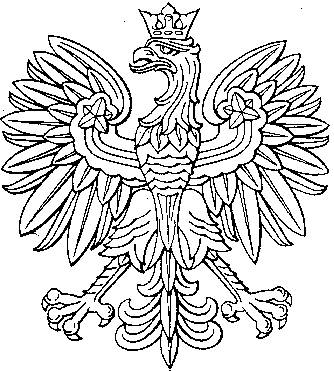 